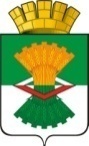 АДМИНИСТРАЦИЯМАХНЁВСКОГО МУНИЦИПАЛЬНОГО ОБРАЗОВАНИЯПОСТАНОВЛЕНИЕ31 июля 2020 года                                                                                             № 494п.г.т. МахнёвоО внесении изменений в постановление Администрации Махнёвского муниципального образования от 08 декабря 2015 года № 987 «Об утверждении перечня предприятий, учреждений и организаций для отбывания осужденными наказания в виде исправительных работ, в том числе и несовершеннолетних»(с изменениями от 17.02.2016 года № 104, от 23.03.2020 года № 233)          На основании письма Алапаевского межмуниципального филиала ФКУ УИИ ГУФСИН России по Свердловской области от 23.07.2020 г.                                        № 68/ТО/14/4-1695,ПОСТАНОВЛЯЮ:Внести в постановление Администрации Махнёвского муниципального образования от 08 декабря 2015 года № 987 «Об утверждении перечня предприятий, учреждений и организаций для отбывания осужденными наказания в виде исправительных работ, в том числе и несовершеннолетних»               (с изменениями от 17.02.2019 года № 104, от 23.03.2020 года № 233) следующие изменения:Приложение №1 изложить в следующей редакции (прилагается).2. Направить настоящее постановление в Алапаевский межмуниципальный филиал ФКУ УИИ ГУФСИН России по Свердловской области, руководителям предприятий, организаций и учреждений, указанных в                   приложении № 1. 	3. Опубликовать настоящее постановление в газете «Алапаевская искра» и разместить на официальном сайте Махнёвского муниципального образования.4. Контроль за исполнением настоящего постановления возложить на заместителя главы Администрации Махнёвского муниципального образования по социальным вопросам Г.А. Кокшарову.Врип Главы Махнёвского муниципального образования                                                                А.В. ОнучинПриложение №1к постановлению АдминистрацииМахнёвского муниципального образованияот 31.07.2020 № 494Переченьпредприятий, учреждений и организаций для отбыванияосужденными наказаний в виде исправительных работв том числе несовершеннолетних, на территории Махневскогомуниципального образования№ п/пНаименование организации, учрежденияМестонахождение1.МУП «Теплосистемы»п.г.т. Махнёво ул. Советская д.32.МУП «ЖКХ»п.г.т. Махнёво ул. Советская д.33.ГБУЗ СО «Махнёвская районная больница»п.г.т. Махнёво ул. 70 лет Октября д.354.МКУ по обслуживанию органов местного самоуправленияп.г.т. Махнёво ул. Победы  д.235.ЗАО «Нерудсервис» филиал «Махнёвский гидромеханизированный песчано – гравийный карьер»п.г.т. Махнёво ул. Стройиндустрии д.16.ООО «Урал - лес»с. Мугай ул. Заречная д.27.Измоденовский участок МУП «Теплосистемы», МУП «ЖКХ»с. Измоденово ул. Мира д.168.Санкинский участок МУП «Теплосистемы», МУП «ЖКХ»п. Санкино ул. Садовая д.89.ИП Краюхин А.Н.с. Фоминское,ул. Школьная д.410.ИП КФХ Кутенев К.С.д. Комарова, ул. Фермерская д.1